Applicant’s Electronic Acknowledgement:By submitting the above, I hereby acknowledge that the information provided is true and agree to have this listingpublished by The National List: Advertising in Canada. In addition, on request by any bona fide advertisers, or by an advertising agency having recognition, we hereby agree to submit records from which the figures were prepared.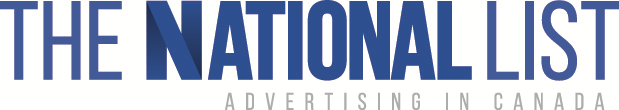 national Advertiser APPLICATION FORMPlease fill out a separate application for each Brand you wish to get listed. If you have any questions, please contact cardonline@strategyonline.ca.national Advertiser APPLICATION FORMPlease fill out a separate application for each Brand you wish to get listed. If you have any questions, please contact cardonline@strategyonline.ca.national Advertiser APPLICATION FORMPlease fill out a separate application for each Brand you wish to get listed. If you have any questions, please contact cardonline@strategyonline.ca.national Advertiser APPLICATION FORMPlease fill out a separate application for each Brand you wish to get listed. If you have any questions, please contact cardonline@strategyonline.ca.national Advertiser APPLICATION FORMPlease fill out a separate application for each Brand you wish to get listed. If you have any questions, please contact cardonline@strategyonline.ca.national Advertiser APPLICATION FORMPlease fill out a separate application for each Brand you wish to get listed. If you have any questions, please contact cardonline@strategyonline.ca.national Advertiser APPLICATION FORMPlease fill out a separate application for each Brand you wish to get listed. If you have any questions, please contact cardonline@strategyonline.ca.national Advertiser APPLICATION FORMPlease fill out a separate application for each Brand you wish to get listed. If you have any questions, please contact cardonline@strategyonline.ca.national Advertiser APPLICATION FORMPlease fill out a separate application for each Brand you wish to get listed. If you have any questions, please contact cardonline@strategyonline.ca.national Advertiser APPLICATION FORMPlease fill out a separate application for each Brand you wish to get listed. If you have any questions, please contact cardonline@strategyonline.ca.*REQUIRED FIELDApplicant information (Please provide contact details of the individual who will update the listing content)*REQUIRED FIELDApplicant information (Please provide contact details of the individual who will update the listing content)*REQUIRED FIELDApplicant information (Please provide contact details of the individual who will update the listing content)*REQUIRED FIELDApplicant information (Please provide contact details of the individual who will update the listing content)*REQUIRED FIELDApplicant information (Please provide contact details of the individual who will update the listing content)*REQUIRED FIELDApplicant information (Please provide contact details of the individual who will update the listing content)*REQUIRED FIELDApplicant information (Please provide contact details of the individual who will update the listing content)*REQUIRED FIELDApplicant information (Please provide contact details of the individual who will update the listing content)*REQUIRED FIELDApplicant information (Please provide contact details of the individual who will update the listing content)*REQUIRED FIELDApplicant information (Please provide contact details of the individual who will update the listing content)*Name:      *Name:      *Name:      *Name:      *Name:      *Title:      *Title:      *Title:      *Title:      *Title:      *Email:      *Email:      *Email:      *Email:      *Email:      *Phone:      *Phone:      *Phone:      *Phone:      *Phone:      *Company name:      *Company name:      *Company name:      *Company name:      *Company name:      *Company name:      *Company name:      *Company name:      *Company name:      *Company name:      General InformationGeneral InformationGeneral InformationGeneral InformationGeneral InformationGeneral InformationGeneral InformationGeneral InformationGeneral InformationGeneral Information*Brand name:      *Brand name:      *Brand name:      *Brand name:      *Brand name:      *Brand name:      *Brand name:      *Brand name:      *Brand name:      *Brand name:      *Main Address:      *Main Address:      *Main Address:      *Main Address:      *Main Address:      *Main Address:      *Main Address:      *Main Address:      *Main Address:      *Main Address:      *Phone:      *Phone:      *Phone:      Toll free:      Toll free:      Toll free:      Toll free:      *Email:      *Email:      *Email:      Website(s): http://        Website(s): http://        Website(s): http://        Website(s): http://        Website(s): http://        Website(s): http://        Website(s): http://        Website(s): http://        Website(s): http://        Website(s): http://        PROFILEPROFILEPROFILEPROFILEPROFILEPROFILEPROFILEPROFILEPROFILEPROFILE*Provide a description for your brand – MAX. 50 WORDS – your profile serves as a quick brand orientation for users; avoid using promotional phrases, such as “award winning…”:*Provide a description for your brand – MAX. 50 WORDS – your profile serves as a quick brand orientation for users; avoid using promotional phrases, such as “award winning…”:*Provide a description for your brand – MAX. 50 WORDS – your profile serves as a quick brand orientation for users; avoid using promotional phrases, such as “award winning…”:*Provide a description for your brand – MAX. 50 WORDS – your profile serves as a quick brand orientation for users; avoid using promotional phrases, such as “award winning…”:*Provide a description for your brand – MAX. 50 WORDS – your profile serves as a quick brand orientation for users; avoid using promotional phrases, such as “award winning…”:*Provide a description for your brand – MAX. 50 WORDS – your profile serves as a quick brand orientation for users; avoid using promotional phrases, such as “award winning…”:*Provide a description for your brand – MAX. 50 WORDS – your profile serves as a quick brand orientation for users; avoid using promotional phrases, such as “award winning…”:*Provide a description for your brand – MAX. 50 WORDS – your profile serves as a quick brand orientation for users; avoid using promotional phrases, such as “award winning…”:*Provide a description for your brand – MAX. 50 WORDS – your profile serves as a quick brand orientation for users; avoid using promotional phrases, such as “award winning…”:*Provide a description for your brand – MAX. 50 WORDS – your profile serves as a quick brand orientation for users; avoid using promotional phrases, such as “award winning…”:primary industrY classifictionprimary industrY classifictionprimary industrY classifictionprimary industrY classifictionprimary industrY classifictionprimary industrY classifictionprimary industrY classifictionprimary industrY classifictionprimary industrY classifictionprimary industrY classifiction*Primary Industry: *Primary Industry: *Primary Industry: *Primary Industry: *Primary Industry: *Primary Industry: *Primary Industry: *Primary Industry: *Primary Industry: *Primary Industry: annual advertising expenditureannual advertising expenditureannual advertising expenditureannual advertising expenditureannual advertising expenditureannual advertising expenditureannual advertising expenditureannual advertising expenditureannual advertising expenditureannual advertising expenditureAnnual Ad spend:      Annual Ad spend:      Annual Ad spend:      Annual Ad spend:      Annual Ad spend:      Annual Ad spend:      Annual Ad spend:      Annual Ad spend:      Annual Ad spend:      Annual Ad spend:      PLANNING MONTHSPLANNING MONTHSPLANNING MONTHSPLANNING MONTHSPLANNING MONTHSPLANNING MONTHSPLANNING MONTHSPLANNING MONTHSPLANNING MONTHSPLANNING MONTHSPlanning period:      Planning period:      Planning period:      Planning period:      Planning period:      Planning period:      Planning period:      Planning period:      Planning period:      Planning period:      MEDIA ADVERTISED INMEDIA ADVERTISED INMEDIA ADVERTISED INMEDIA ADVERTISED INMEDIA ADVERTISED INMEDIA ADVERTISED INMEDIA ADVERTISED INMEDIA ADVERTISED INMEDIA ADVERTISED INMEDIA ADVERTISED INMedia advertised in:      Media advertised in:      Media advertised in:      Media advertised in:      Media advertised in:      Media advertised in:      Media advertised in:      Media advertised in:      Media advertised in:      Media advertised in:      Personnel to display in listingPersonnel to display in listingPersonnel to display in listingPersonnel to display in listingPersonnel to display in listingPersonnel to display in listingPersonnel to display in listingPersonnel to display in listingPersonnel to display in listingPersonnel to display in listing*Name:      *Name:      *Name:      *Name:      *Name:      *Name:      *Title:      *Title:      *Title:      *Title:      *Email:      *Email:      *Email:      *Email:      *Email:      *Email:      *Phone:      *Phone:      *Phone:      *Phone:      *Job function(check all that apply) Executive  Creative Marketing Executive  Creative Marketing Executive  Creative Marketing Executive  Creative Marketing Executive  Creative Marketing Media Promotions Public Relations Media Promotions Public Relations Media Promotions Public Relations Sales Administrative Sponsorship Other      *Name:      *Name:      *Name:      *Name:      *Name:      *Name:      *Title:      *Title:      *Title:      *Title:      *Email:      *Email:      *Email:      *Email:      *Email:      *Email:      *Phone:      *Phone:      *Phone:      *Phone:      *Job function(check all that apply)*Job function(check all that apply) Executive  Creative Marketing Executive  Creative Marketing Executive  Creative Marketing Executive  Creative Marketing Media Promotions Public Relations Media Promotions Public Relations Sales Administrative Sponsorship Other       Sales Administrative Sponsorship Other      *Name:      *Name:      *Name:      *Name:      *Name:      *Name:      *Title:      *Title:      *Title:      *Title:      *Email:      *Email:      *Email:      *Email:      *Email:      *Email:      *Phone:      *Phone:      *Phone:      *Phone:      *Job function(check all that apply)*Job function(check all that apply) Executive  Creative Marketing Executive  Creative Marketing Executive  Creative Marketing Executive  Creative Marketing Media Promotions Public Relations Media Promotions Public Relations Sales Administrative Sponsorship Other       Sales Administrative Sponsorship Other      *Name:      *Name:      *Name:      *Name:      *Name:      *Name:      *Title:      *Title:      *Title:      *Title:      *Email:      *Email:      *Email:      *Email:      *Email:      *Email:      *Phone:      *Phone:      *Phone:      *Phone:      *Job function(check all that apply)*Job function(check all that apply) Executive  Creative Marketing Executive  Creative Marketing Executive  Creative Marketing Executive  Creative Marketing Media Promotions Public Relations Media Promotions Public Relations Sales Administrative Sponsorship Other       Sales Administrative Sponsorship Other      *Name:      *Name:      *Name:      *Name:      *Name:      *Name:      *Title:      *Title:      *Title:      *Title:      *Email:      *Email:      *Email:      *Email:      *Email:      *Email:      *Phone:      *Phone:      *Phone:      *Phone:      *Job function(check all that apply)*Job function(check all that apply) Executive  Creative Marketing Executive  Creative Marketing Executive  Creative Marketing Executive  Creative Marketing Media Promotions Public Relations Media Promotions Public Relations Sales Administrative Sponsorship Other       Sales Administrative Sponsorship Other      *Name:      *Name:      *Name:      *Name:      *Name:      *Name:      *Title:      *Title:      *Title:      *Title:      *Email:      *Email:      *Email:      *Email:      *Email:      *Email:      *Phone:      *Phone:      *Phone:      *Phone:      *Job function(check all that apply)*Job function(check all that apply) Executive  Creative Marketing Executive  Creative Marketing Executive  Creative Marketing Executive  Creative Marketing Media Promotions Public Relations Media Promotions Public Relations Sales Administrative Sponsorship Other       Sales Administrative Sponsorship Other      BRANCH OFFICE(S)(If you have more than one branch office please include in a separate document)BRANCH OFFICE(S)(If you have more than one branch office please include in a separate document)BRANCH OFFICE(S)(If you have more than one branch office please include in a separate document)BRANCH OFFICE(S)(If you have more than one branch office please include in a separate document)BRANCH OFFICE(S)(If you have more than one branch office please include in a separate document)BRANCH OFFICE(S)(If you have more than one branch office please include in a separate document)BRANCH OFFICE(S)(If you have more than one branch office please include in a separate document)BRANCH OFFICE(S)(If you have more than one branch office please include in a separate document)BRANCH OFFICE(S)(If you have more than one branch office please include in a separate document)BRANCH OFFICE(S)(If you have more than one branch office please include in a separate document)Address:      Address:      Address:      Address:      Address:      Address:      Address:      Address:      Address:      Address:      Phone:      Phone:      Phone:      Toll free:      Toll free:      Toll free:      Toll free:      Email:      Email:      Email:      Contact Name:      Contact Name:      Contact Name:      Contact Name:      Contact Name:      Contact Name:      Contact Name:      Contact Name:      Contact Name:      Contact Name:      Title:      Title:      Phone:      Phone:      Phone:      Phone:      Phone:      Email:      Email:      Email:      *Job function(check all that apply)*Job function(check all that apply) Executive  Creative Marketing Executive  Creative Marketing Executive  Creative Marketing Executive  Creative Marketing Media Promotions Public Relations Media Promotions Public Relations Sales Administrative Sponsorship Other       Sales Administrative Sponsorship Other      ADVERTISING AGENCIES(If you work with more than one agency please include in a separate document)ADVERTISING AGENCIES(If you work with more than one agency please include in a separate document)ADVERTISING AGENCIES(If you work with more than one agency please include in a separate document)ADVERTISING AGENCIES(If you work with more than one agency please include in a separate document)ADVERTISING AGENCIES(If you work with more than one agency please include in a separate document)ADVERTISING AGENCIES(If you work with more than one agency please include in a separate document)ADVERTISING AGENCIES(If you work with more than one agency please include in a separate document)ADVERTISING AGENCIES(If you work with more than one agency please include in a separate document)ADVERTISING AGENCIES(If you work with more than one agency please include in a separate document)ADVERTISING AGENCIES(If you work with more than one agency please include in a separate document)Agency name:      City:      City:      City:      State/Province:      State/Province:      State/Province:      State/Province:      State/Province:      Country:       Phone:      Phone:      Phone:      Toll free:      Toll free:      Toll free:      Toll free:      Email:      Email:      Email:      PRODUCTS, BRANDS & SERVICESPRODUCTS, BRANDS & SERVICESPRODUCTS, BRANDS & SERVICESPRODUCTS, BRANDS & SERVICESPRODUCTS, BRANDS & SERVICESPRODUCTS, BRANDS & SERVICESPRODUCTS, BRANDS & SERVICESPRODUCTS, BRANDS & SERVICESPRODUCTS, BRANDS & SERVICESPRODUCTS, BRANDS & SERVICESPlease provide a list of Products, Brands and Services:Please provide a list of Products, Brands and Services:Please provide a list of Products, Brands and Services:Please provide a list of Products, Brands and Services:Please provide a list of Products, Brands and Services:Please provide a list of Products, Brands and Services:Please provide a list of Products, Brands and Services:Please provide a list of Products, Brands and Services:Please provide a list of Products, Brands and Services:Please provide a list of Products, Brands and Services:Name:      Date:      